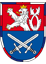 ŽÁDOST O POVOLENÍ ČINNOSTI JEŘÁBŮ A OSTATNÍ VÝŠKOVÉ MECHANIZACE V OCHRANNÝCH PÁSMECH VOJENSKÉHO LETIŠTĚVe smyslu ustanovení § 40, resp. § 41 zákona č. 49/1997 Sb., o civilním letectví, ve znění pozdějších předpisůInvestor (název společnosti, sídlo):Investor (název společnosti, sídlo):Investor (název společnosti, sídlo):Název AKCE:Název společnosti provozující jeřáb / zařízení:Název společnosti provozující jeřáb / zařízení:Název společnosti provozující jeřáb / zařízení:Název společnosti provozující jeřáb / zařízení:Název společnosti provozující jeřáb / zařízení:Typ jeřábu / zařízení (věžový, autojeřáb, vrtná souprava atd.):Typ jeřábu / zařízení (věžový, autojeřáb, vrtná souprava atd.):Typ jeřábu / zařízení (věžový, autojeřáb, vrtná souprava atd.):Typ jeřábu / zařízení (věžový, autojeřáb, vrtná souprava atd.):Typ jeřábu / zařízení (věžový, autojeřáb, vrtná souprava atd.):Typ jeřábu / zařízení (věžový, autojeřáb, vrtná souprava atd.):Typ jeřábu / zařízení (věžový, autojeřáb, vrtná souprava atd.):Typ jeřábu / zařízení (věžový, autojeřáb, vrtná souprava atd.):Maximální PRACOVNÍ VÝŠKA jeřábu / zařízenírelativní výška [m]:absolutní výška [m n. m. (Bpv)]:Maximální PRACOVNÍ VÝŠKA jeřábu / zařízenírelativní výška [m]:absolutní výška [m n. m. (Bpv)]:Maximální PRACOVNÍ VÝŠKA jeřábu / zařízenírelativní výška [m]:absolutní výška [m n. m. (Bpv)]:Maximální PRACOVNÍ VÝŠKA jeřábu / zařízenírelativní výška [m]:absolutní výška [m n. m. (Bpv)]:Maximální PRACOVNÍ VÝŠKA jeřábu / zařízenírelativní výška [m]:absolutní výška [m n. m. (Bpv)]:Maximální PRACOVNÍ VÝŠKA jeřábu / zařízenírelativní výška [m]:absolutní výška [m n. m. (Bpv)]:VÝŠKA ÚROVNĚ TERÉNUv místě umístění jeřábu / zařízení [m n. m. (Bpv)]:VÝŠKA ÚROVNĚ TERÉNUv místě umístění jeřábu / zařízení [m n. m. (Bpv)]:VÝŠKA ÚROVNĚ TERÉNUv místě umístění jeřábu / zařízení [m n. m. (Bpv)]:VÝŠKA ÚROVNĚ TERÉNUv místě umístění jeřábu / zařízení [m n. m. (Bpv)]:VÝŠKA ÚROVNĚ TERÉNUv místě umístění jeřábu / zařízení [m n. m. (Bpv)]:VÝŠKA ÚROVNĚ TERÉNUv místě umístění jeřábu / zařízení [m n. m. (Bpv)]:UMÍSTĚNÍ jeřábu/zařízení(GPS souřadnice WGS84):UMÍSTĚNÍ jeřábu/zařízení(GPS souřadnice WGS84):LATLATLATLATLATLATLATLONGLONGOPERAČNÍ RÁDIUS jeřábu/zařízení(u fixních jeřábů/zařízení poloměr výložníku):      (u mobilních jeřábů/zařízení souřadnice pohybového prostoru):      OPERAČNÍ RÁDIUS jeřábu/zařízení(u fixních jeřábů/zařízení poloměr výložníku):      (u mobilních jeřábů/zařízení souřadnice pohybového prostoru):      OPERAČNÍ RÁDIUS jeřábu/zařízení(u fixních jeřábů/zařízení poloměr výložníku):      (u mobilních jeřábů/zařízení souřadnice pohybového prostoru):      OPERAČNÍ RÁDIUS jeřábu/zařízení(u fixních jeřábů/zařízení poloměr výložníku):      (u mobilních jeřábů/zařízení souřadnice pohybového prostoru):      OPERAČNÍ RÁDIUS jeřábu/zařízení(u fixních jeřábů/zařízení poloměr výložníku):      (u mobilních jeřábů/zařízení souřadnice pohybového prostoru):      OPERAČNÍ RÁDIUS jeřábu/zařízení(u fixních jeřábů/zařízení poloměr výložníku):      (u mobilních jeřábů/zařízení souřadnice pohybového prostoru):      OPERAČNÍ RÁDIUS jeřábu/zařízení(u fixních jeřábů/zařízení poloměr výložníku):      (u mobilních jeřábů/zařízení souřadnice pohybového prostoru):      OPERAČNÍ RÁDIUS jeřábu/zařízení(u fixních jeřábů/zařízení poloměr výložníku):      (u mobilních jeřábů/zařízení souřadnice pohybového prostoru):      OPERAČNÍ RÁDIUS jeřábu/zařízení(u fixních jeřábů/zařízení poloměr výložníku):      (u mobilních jeřábů/zařízení souřadnice pohybového prostoru):      OPERAČNÍ RÁDIUS jeřábu/zařízení(u fixních jeřábů/zařízení poloměr výložníku):      (u mobilních jeřábů/zařízení souřadnice pohybového prostoru):      OPERAČNÍ RÁDIUS jeřábu/zařízení(u fixních jeřábů/zařízení poloměr výložníku):      (u mobilních jeřábů/zařízení souřadnice pohybového prostoru):      Datum využití:Čas využití:Čas využití:Čas využití:Jméno a kontaktní telefon osoby odpovědné za provoz jeřábu / zařízení:Jméno a kontaktní telefon osoby odpovědné za provoz jeřábu / zařízení:Jméno a kontaktní telefon osoby odpovědné za provoz jeřábu / zařízení:Jméno a kontaktní telefon osoby odpovědné za provoz jeřábu / zařízení: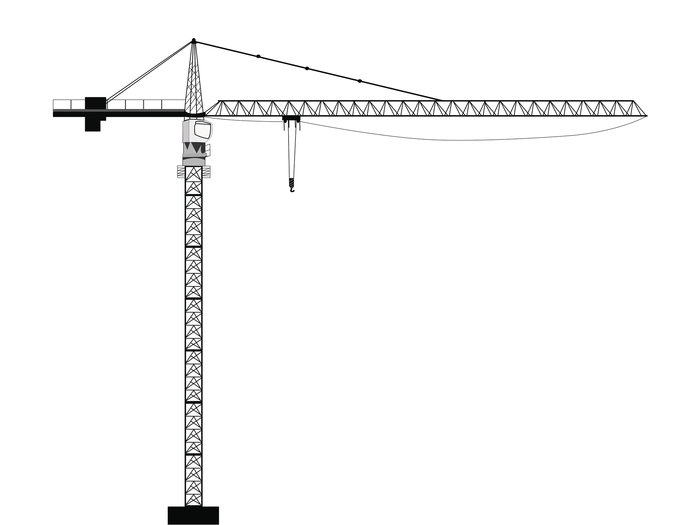 